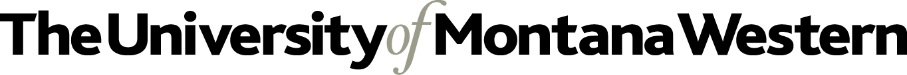 Performance Improvement PlanDATE:	(Insert date)		TO:		(Employee Name, Title)FROM:	(Manager Name, Title)SUBJECT:	Performance Improvement Plan ________________________________________________________________________I.	BACKGROUND INFORMATION (Describe the current situation in general terms.  Include specific dates and contributing factors that lead to a need for a more formal performance improvement plan. List all performance concerns including workplace behaviors and/or expectations not being met (i.e. absenteeism, tardiness, etc).It has been determined that you are currently not meeting the following performance expectations required of your position:(List each performance concern separately).The above performance standards, when not met, can result in (describe the outcome – poor productivity, poor service outcomes, breakdown in team work, etc.).  II. 	EXPECTATIONS This memo communicates a clear expectation that you must meet the standards of performance expected of your position no later than (date).  The following are specific performance standards that must be met: (List in bulleted format the standards of behaviors/performance expected – choose those behaviors that reflect on written policies, role descriptions, professional standards, etc.  Describe these in measurable terms, if possible.  For example, no unscheduled absences for 90 days, “X” reports completed within 30 days of receipt, etc.)III. 	ACTIONS AND FOLLOW UPThe following are specific actions that will be taken to address the above performance concerns.  The intent of this plan is to provide the support and resources needed to insure your success in your position.  This plan will be created and discussed collaboratively and will be approved by (name(s) of supervisor/manager).Failure to meet and maintain the expectations outlined above may lead to disciplinary action, up to and including termination.__________________________________________ _______________          Employee’s signature				Date__________________________________________ _______________Manager’s signature 				Date				Cc: HRS Personnel FilePerformance competencies and/or behaviors to be developed:Development Activities/TasksOutcomes/DeliverablesDate to be completed: